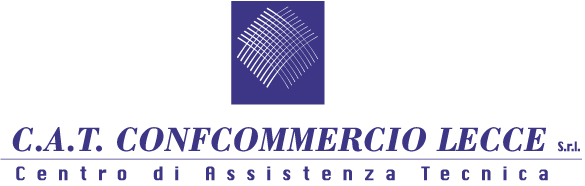 Autorizzato dalla Regione Puglia con DGR 436 del 10/03/2011Ente di Formazione Accreditato con D.D. Regione Puglia n.1250 del 19/12/2014SCHEDA DI ISCRIZIONE AL CORSO PER                     BARTENDER(DATI DEL CORSISTA)     Cognome e Nome:________________________________________________________________Codice Fiscale:___________________________________________________________________________________________Partita iva_______________________________________________________________________________________________Data e Luogo di Nascita: __________________________________________________________________________________Residenza:_________________________________ CAP_____________ Via : _______________________________________In possesso del titolo di studio di ___________________________________________________________________________Telefono: _______________________ Fax: _________________________ Cellulare: _________________________________Mail__________________________________________________________________________________________________Con la sottoscrizione della presente, si impegna a versare la quota di partecipazione al suindicato corso pari a €.   360,00 + IVA  entro e non oltre la fine del corso.Allega i seguenti documenti:fotocopia documento di riconoscimento;fotocopia codice fiscale.Ai sensi del D.Lgs. 30/06/2003, n. 196 – art. 13 sulla tutela dei dati personali, autorizzo con la presente la trattazione dei miei dati.Data ___________________________Firma ______________________________________